ПРОТОКОЛОБЩЕГО СОБРАНИЯ СОБСТВЕННИКОВ ПОМЕЩЕНИЙ В
МНОГОКВАРТИРНОМ ДОМЕ, РАСПОЛОЖЕННОГО ПО АДРЕСУ:Г. МОСКВА, УЛ, НОВГОРОДСКАЯ, Д. 16 к.1
ПРОВЕДЕННОГО В ОЧНО-ЗАОЧНОЙ ФОРМЕ ГОЛОСОВАНИЯГ. Москва	«21» марта 2016Общее собрание собственников помещений жилого дома 16/1 по улице Новгородская созвано по инициативе управляющей компании ООО «УК «ФЕНИКС» (ч. 7 ст. 45 ЖК РФ) и проводится в очно-заочной форме голосования в соответствии со ст. 44-48 ЖК РФ.О проведении собрания все собственники помещений в многоквартирном доме извещены надлежащим образом.Дата проведения очного обсуждения: «15» марта 2016 годаМесто проведения очного обсуждения: г. Москва, ул. Новгородская, д. 16, корп. 1Время открытия очного обсуждения: 19 часов 00 минутВремя закрытия очного обсуждения: 20 часов 00 минутДата окончания приема заполненных решений собственников, которые не приняли участия в очном обсуждении: «20» марта 2016 годаВремя окончания приема заполненных решений собственников, которые не приняли участия в очном обсуждении 24 часа 00 минутДата и место подсчета голосов: 10 часов 00 минут 21 марта 2016 года по адресу: г. Москва, ул. Новгородская, д. 16/1.На дату проведения собрания в многоквартирном доме имеются 169 собственников, общая площадь жилых и нежилых помещений составляет: 5 923,2 кв.м.В голосовании приняли участие собственники и их представители, соответствующие 2 986,3 кв.м.Представленные голоса собственников помещений МКД составляют 50,4 % от общей площади.Признано недействительными 0 бюллетень, что соответствует 0 кв.м, или 0 %. Кворум имеется.Собрание признано правомочно принимать решение по повестке дня.Повестка дня общего собрания:О выборе Председателя и секретаря собрания.Об избрании членов счетной комиссии общего собрания.Об утверждении годового отчета ООО «УК «ФЕНИКС» за 2015 год.О поручении ООО «УК «ФЕНИКС» продолжить работу в 2016 году.Утверждение перечня проблем по содержанию общего имущества МКД и сроков их устранения.О размещении и содержании информационных конструкций, принадлежащих      местным органам исполнительной власти на фасадах многоквартирных домов.Об определении места для размещения решения общего собрания.Об определении места хранения материалов общего собрания.РЕШЕНИЯ ПО ВОПРОСАМ, ПОСТАВЛЕННЫМ НА ГОЛОСОВАНИЕО выборе Председателя и секретаря собранияПредложено:	Избрать Председателем собрания Балясникову Л.Н., являющейся собственником кв. № 117, Секретарем собрания Володичеву И.Ю., являющейся собственником кв. № 4За - 2 986,3 кв. м. ( 100 % от числа собственников, принявших участие в голосовании)Против - 0 кв. м. ( 0 % от числа собственников, принявших участие в голосовании)Воздержались - 0 кв.м. ( 0 % от числа собственников, принявших участие в голосовании)Принято решение: Избрать Председателем собрания Балясникову Л.Н., являющейсясобственником кв. № 117, Секретарем собрания Володичеву И.Ю., являющейся собственником кв. № 4Об избрании членов счетной комиссии общего собрания.Предложено: Избрать счетную комиссию общего собрания в составе 3-х человек. Членами счетной комиссии избрать:Балясннкову Л.Н.,_ кв. № 117Володичеву И.Ю., кв. № 4Зарюто О.А., кв. № 51За - 2 986,3 кв. м. (100 % от числа собственников, принявших участие в голосовании)Против - 0 кв. м. ( 0 % от числа собственников, принявших участие в голосовании)Воздержались - 0 кв.м. ( 0 % от числа собственников, принявших участие в голосовании)Принято решение: Избрать счетную комиссию общего собрания в составе 3-х человек. Членами счетной комиссии избрать:Балясннкову Л.Н.,_ кв. № 117Володичеву И.Ю., кв. № 4Зарюто О.А., кв. № 51Об утверждении годового отчета ООО «УК «ФЕНИКС» за 2015 год.Слушали: Генерального директора Романскую Л.М., которая:доложила о проделанной работе;предоставила отчет о полученных доходах и произведенных расходах за отчетный периодпроинформировала жителей о планах управляющей компании на 2016 год.Предложено: Утвердить годовой отчет ООО «УК «ФЕНИКС» за отчетный 2015 год.За - 1 932,5 кв. м. ( 64,8 % от числа собственников, принявших участие в 'голосовании)Против - 523,8 кв. м. ( 17,5 % от числа собственников, принявших участие в голосовании) Воздержались - 530 кв.м. ( 17,7 % от числа собственников, принявших участие в голосовании)Принято решение: Утвердить годовой отчет ООО «УК «ФЕНИКС» за 2015 год.О поручении ООО «УК «ФЕНИКС» продолжить работу в 2016 году.Предложено: Поручить ООО «УК «ФЕНИКС» продолжить работу в 2016 году.За - 1 932,5 кв. м. ( 64,8 % от числа собственников, принявших участие в голосовании)Против - 523,8 кв. м. ( 17,5 % от числа собственников, принявших участие в голосовании) Воздержались - 530 кв.м. ( 17,7 % от числа собственников, принявших участие в голосовании)Принято решение: Поручить ООО «УК «ФЕНИКС» продолжить работу в 2016 году.Утверждение перечня проблем по содержанию общего имущества МКД и сроки их устраненияСлушали: Жители многоквартирного дома, от которых поступили следующие замечания и предложения:А). Выступила житель кв 27- Рыбакова Е. - произвести анализ потребления тепловой энергии по ведомости потребления тепла и сводкой гидрометцентра за январь и февраль 2016г. Вывесить это на доске объявления вместе с протоколом.За - 2 986,3 кв. м. (100 % от числа собственников, принявших участие в голосовании)Против - 0 кв. м. ( 0 % от числа собственников, принявших участие в голосовании)Воздержались - 0 кв.м. ( 0 % от числа собственников, принявших участие в голосовании)Принято решение: Произвести анализ потребления тепловой энергии по ведемости потребления тепла и сводкой гидрометцентра за январь и февраль 2016г. Вывесить это на доске объявления вместе с протоколом.Б). Предоставить смету на капитальный ремонт кровли и проинформировать жителей.За - 2 986,3 кв. м. (100 % от числа собственников, принявших участие в голосовании)Против - 0 кв. м. ( 0 % от числа собственников, принявших участие в голосовании)Воздержались - 0 кв.м. ( 0 % от числа собственников, принявших участие в голосовании)Принято решение: Предоставить смету на капитальный ремонт кровли и проинформировать жителей.6.  О размещении и содержании информационных конструкций, принадлежащих      местным органам исполнительной власти на фасадах многоквартирных домов.Предложено: Разместить и обеспечить содержание информационных конструкций, принадлежащих местным органам исполнительной  власти на фасаде многоквартирного дома по улице Новгородская д.16 к.1.За - 1 932,5 кв. м. ( 64,8 % от числа собственников, принявших участие в голосовании)Против - 523,8 кв. м. ( 17,5 % от числа собственников, принявших участие в голосовании) Воздержались - 530 кв.м. ( 17,7 % от числа собственников, принявших участие в голосовании)Принято решение: Разместить и обеспечить содержание информационных конструкций, принадлежащих местным органам исполнительной власти на фасадах многоквартирного дома по улице Новгородская д.16 к.1.Об определении места для размещения решения общего собрания.Предложено:	Определить местом размещения решения общего собранияинформационные стенды на 1 -ом этаже каждого подъезда МКД.За - 2 986,3 кв. м. (100 % от числа собственников, принявших участие в голосовании)Против - 0 кв. м. ( 0 % от числа собственников, принявших участие в голосовании)Воздержались - 0 кв.м. ( 0 % от числа собственников, принявших участие в голосовании)Принято решение:	Определить местом размещения решения общего собранияинформационные стенды на 1-ом этаже каждого подъезда МКД.Об определении места хранения материалов общего собрания.Предложено: Определить местом хранения материалов общего собрания в организации, управляющей многоквартирным домом.За - 2 986,3 кв. м. ( 100 % от числа собственников, принявших участие в голосовании)Против - 0 кв. м. ( 0 % от числа собственников, принявших участие в голосовании)Воздержались - 0 кв.м. ( 0 % от числа собственников, принявших участие в голосовании)Принято решение: Определить местом хранения материалов общего собрания в организации, управляющей многоквартирным домом.Решения по всем вопросам повестки дня общего собрания оглашены Председателем собрания Балясниковой Л.Н.Повестка дня общего собрания исчерпана.Председатель собрания объявляет об окончании общего собрания.Общее собрание закрыто.Настоящий Протокол составлен в двух идентичных экземплярах «21 » марта 2016 года и 1 экземпляр хранится у Председателя собрания и 1 экземпляра в ООО «УК «ФЕНИКС».Подписи:Балясникова Л.Н. Володичева И.Ю. Зарюто О.А.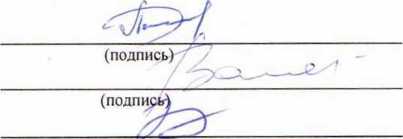 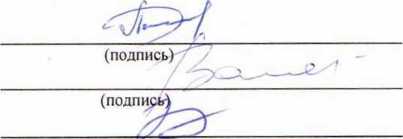 